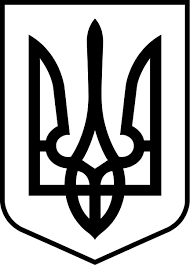 УкраїнаМЕНСЬКА МІСЬКА РАДАМенського району Чернігівської області(сорокова сесія сьомого скликання)РІШЕННЯ10 липня 2020 року			№205Про внесення змін до рішення 34 сесії 7 скликання Менської міської ради від 02 жовтня 2019 року № 521 Далте М.В.Розглянувши звернення гр. Далте Марини Валентинівни щодо внесення змін до рішення, 34 сесії 7 скликання Менської міської ради від 02.10.2019 р. № 521 «Про надання дозволу на розроблення проекту землеустрою щодо відведення земельної ділянки по наданню у приватну  власність в межах населених пунктів», керуючись ст.12 Земельного кодексу України, ст. 26 Закону України «Про місцеве самоврядування в Україні», Менська міська рада В И Р І Ш И Л А :1. Внести зміни до рішення, 34 сесії 7 скликання Менської міської ради від 02.10.2019 р. № 521 «Про надання дозволу на розроблення проекту землеустрою щодо відведення земельної ділянки по наданню у приватну  власність в межах населених пунктів», де в тексті позицію: - « - гр. Далте Марині Валентинівні в межах с. Садове на земельній ділянці площею орієнтовно 0,60 га.» 	замінити на позицію:- « - гр. Далте Марині Валентинівні в межах с. Нові Броди на земельній ділянці площею орієнтовно 0,60 га.» 	2. Контроль за виконанням рішення покласти на постійну комісію з питань містобудування, будівництва, земельних відносин та охорони природи, згідно до регламенту роботи Менської міської ради сьомого скликання та на заступника міського голови з питань діяльності виконкому Гайдукевича М.В.Міський голова							Г.А. Примаков